First Place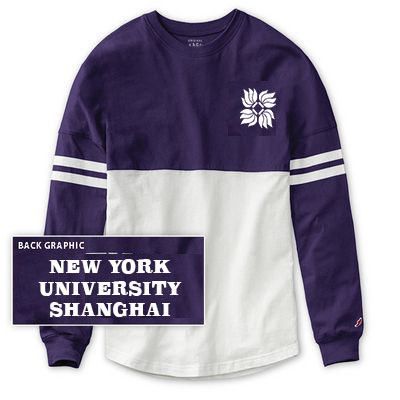 Second Place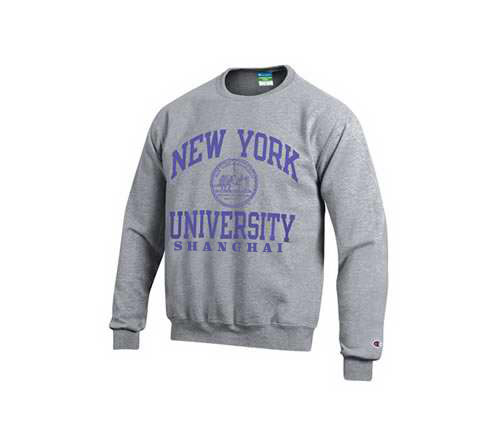 Third Place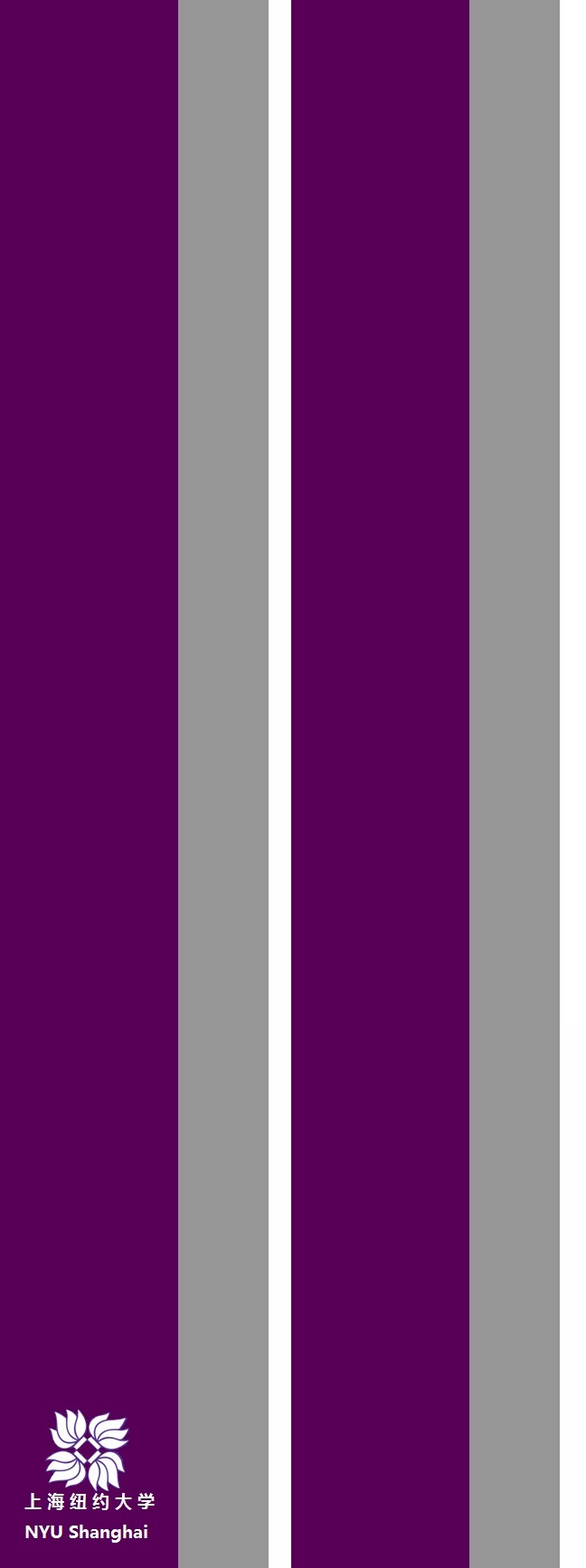 Fourth Place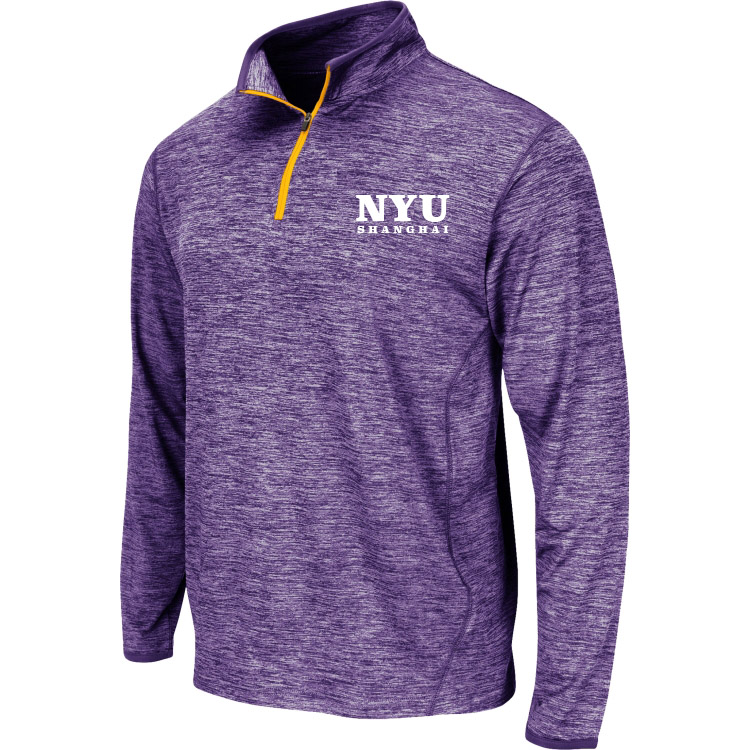 